Dot onderzoeken organisatie voor Havo-3 CLVDoel		:	Excellente leerlingen stimuleren, de kans geven zich sneller te ontwikkelen			d.m.v. Verdieping, verbreding in de vorm van een (begeleid) zelfstandig 			Onderzoek.Opzet		:	Er moet een database komen met verschillende soorten onderzoeken met 			aandacht voor verschillende vakken. Vakoverstijgend kan ook. Het is leuk om			als het even kan in te spelen op actualiteiten. 			Soorten Onderzoek	:	Moeten redelijk zelfstandig te doen zijn, dus veilig, uitdagend op niveau.Resultaat Onderzoek	:	leerlingen moeten laten zien wat ze geleerd hebben, dat moet 			Voldoende/goed zijn zowel kwalitatief als kwantitatief uiteraard  afhankelijk 			Van het soort onderzoek. Borging kwaliteitKwantiteit  	door logboek en regelmatige feedback. (Aan begin en einde melden voor vragen)Voor wie	:	excellente leerlingen in 3 havoEisen		:	Goede cijfers voor bèta vakken, geen onvoldoendes voor andere vakkenWanneer	:	2e lesuur Natuurkunde in de week, het 1e uur doen ze mee met het   			“normale” programma. Aan het begin en einde van de les melden voor			vragen/vorderingen/feedback.Begeleiding	:	Door vakdocenten afhankelijk van soort onderzoek.  bij natuurkunde			Onderzoek begeleiding door docent natuurkunde enz.Werken met logboek. Noteer wat je deze les onderzocht/geleerd/gedaan hebt.Waar		:	zoveel mogelijk in binasruimte / mediatheekTijdsduur 	:	afh. Van project. Ongeveer 6 lesurenWaardering	:	Aan het einde van dit schooljaar krijgen de leerlingen een certificaat  waarop 			staat dat ze hebben deelgenomen aan dit Bèta excellent programma met 			daarop vermeld wat ze onderzocht/bestudeerd hebben. 			In dit geval vervangt deze opdracht een toets Kwaliteit van het onderzoek en het daarbij geleerde moet dus minstens van hetzelfde niveau zijn. (kwaliteitsbewaking !) Leerlingen kunnen nu in (ongeveer) dezelfde tijd zich sneller/beter ontwikkelen.Logboek:			groep 1		Namen:Docent“ Het gaat tenslotte om de  knikkers” Inleiding:Knikkers zijn leuk speelgoed maar danken hun eigenschappen aan een aantal, ja je raadt het al, natuurkundige eigenschappen.Dit onderzoek bestaat uit 3 delen.De wieg van NewtonGlazen knikkersBijzondere knikkersHet geleerde/ervaringen  presenteer je in de vorm van een posterpresentatie (2 x A3)1	Wieg van Newton  (cradle of Newton)  (doel : verwonderen/ prikkelen, vanuit waarnemingen de achterliggende theorie gaan uitzoeken en proberen te begrijpen)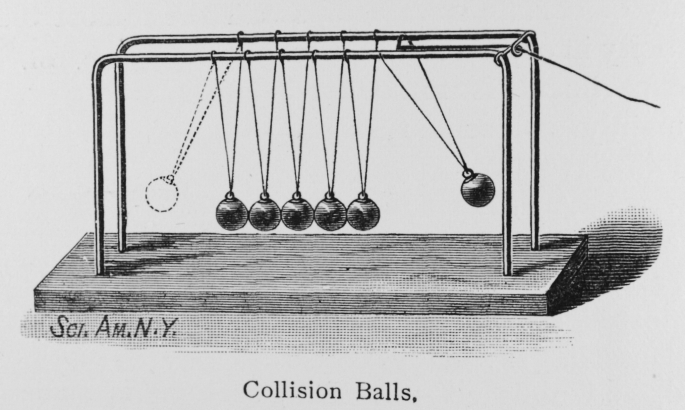 Onderzoek de werking, verklaar de typische eigenschappen die je waarneemt.Sleutelwoorden die je kunnen helpen zijn:  Energie, kinetische energie, potentiele energie, energieoverdracht, zwaartekracht, krachten, impuls2	Knikkers	(doel : toepassen in andere situatie)Verklaar met hetgeen je hiervoor geleerd hebt wat er (natuurkundig) gebeurd als je bv knikkers tegen elkaar schiet, 	of als je 1 knikker tegen een groep knikkers, die tegen elkaar aanliggen,  aanschiet.  Denk bv ook aan biljarten. Experimenteer hiermee.3	Bijzondere knikkers   1  (magnetisch)	4 magnetische knikkers. 1 rol je tegen de andere 3 aan en de buitenste knikker schiet met een enorme snelheid weg. (zie ook magnetisch pistool) doel: een nieuw fenomeen toevoegen, verwondering, prikkeling ,je theorieën herzien cq aanvullenBenadruk  van te voren niet te veel dat ze magnetisch zijn. Laat ze dit zelf ervaren . Dat moet de impuls zijn om gericht te gaan onderzoeken naar eigenschappen magnetisme (veld) e.e.a. te koppelen aan de eerder geleerde theorie.Bijzondere knikkers  2 (stuiterbal)	Hoe zit het met de energie van een stuiterbal ?leerling“ Het gaat tenslotte om de  knikkers” Inleiding:Knikkers zijn leuk speelgoed maar danken hun eigenschappen aan een aantal, ja je raadt het al, natuurkundige eigenschappen.Dit onderzoek bestaat uit 3 delen.De wieg van NewtonGlazen knikkersBijzondere knikkersHet geleerde/ervaringen  presenteer je in de vorm van een posterpresentatie (2 x A3)1	Wieg van Newton  (cradle of Newton)  (doel : vanuit waarnemingen de achterliggende theorie gaan uitzoeken en proberen te begrijpen)Onderzoek de werking, verklaar de typische eigenschappen die je waarneemt.Sleutelwoorden die je kunnen helpen zijn:  Energie, kinetische energie, potentiele energie, energieoverdracht, zwaartekracht, krachten, impuls2	Knikkers	(doel : toepassen in andere situatie)Verklaar met hetgeen je hiervoor geleerd hebt wat er (natuurkundig) gebeurd als je bv knikkers tegen elkaar schiet, 	of als een 1 knikker tegen een groep knikkers, die tegen elkaar aanliggen,  aanschiet.  Denk bv ook aan biljarten. Experimenteer hiermee.3	Bijzondere knikkers 	Onderzoek de typische eigenschappen van deze knikkers en verklaar zeDatumLes uurWat heb je onderzocht/ geleerd /ben je mee bezigProblemen/ vragen/waar kom je (nog) niet uit 1234567